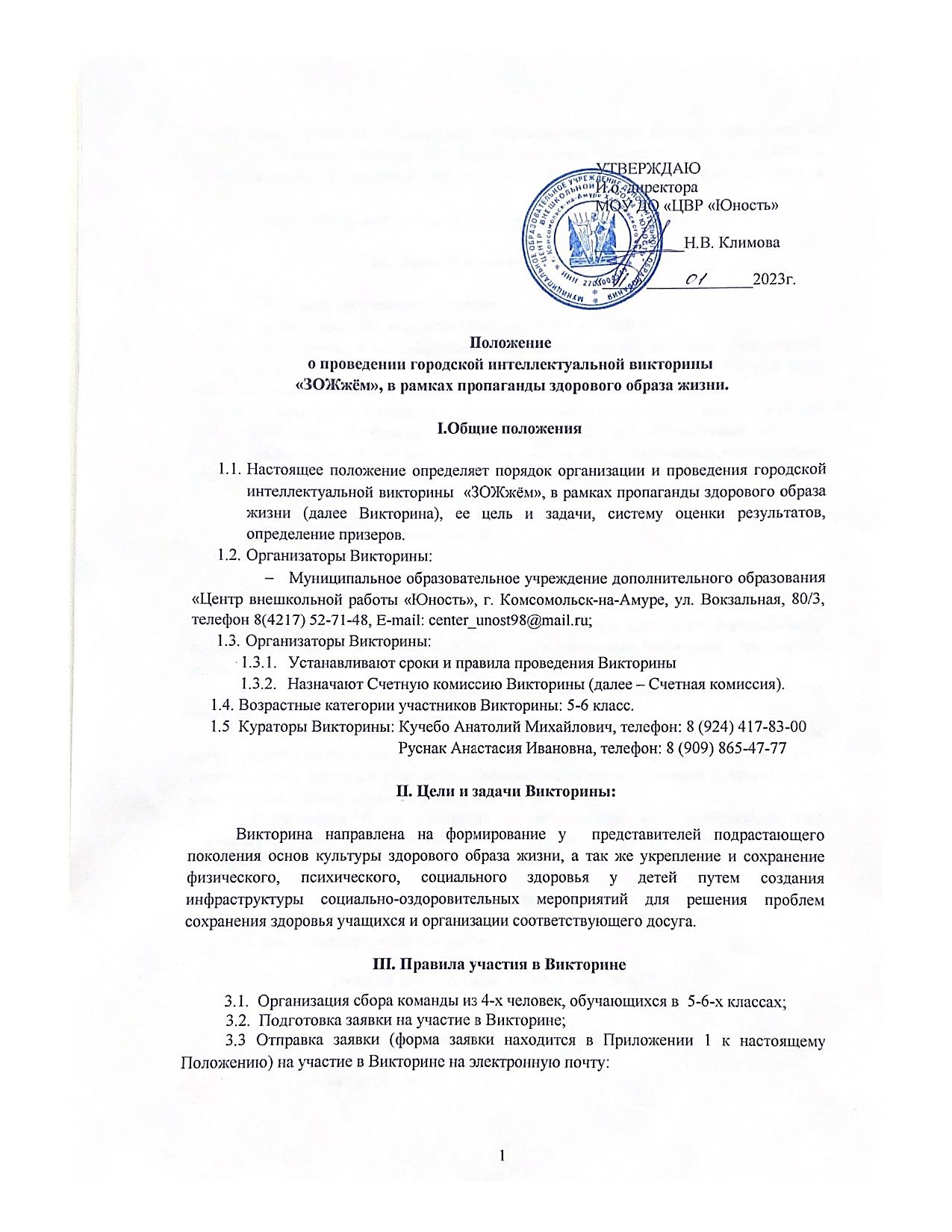 Положениео проведении городской интеллектуальной викторины «ЗОЖжём», в рамках пропаганды здорового образа жизни.I.Общие положенияНастоящее положение определяет порядок организации и проведения городской интеллектуальной викторины  «ЗОЖжём», в рамках пропаганды здорового образа жизни (далее Викторина), ее цель и задачи, систему оценки результатов, определение призеров.Организаторы Викторины:Муниципальное образовательное учреждение дополнительного образования «Центр внешкольной работы «Юность», г. Комсомольск-на-Амуре, ул. Вокзальная, 80/3, телефон 8(4217) 52-71-48, Е-mail: center_unost98@mail.ru;Организаторы Викторины:Устанавливают сроки и правила проведения ВикториныНазначают Счетную комиссию Викторины (далее – Счетная комиссия).1.4. Возрастные категории участников Викторины: 5-6 класс.Кураторы Викторины: Кучебо Анатолий Михайлович, телефон: 8 (924) 417-83-00                                      Руснак Анастасия Ивановна, телефон: 8 (909) 865-47-77II. Цели и задачи Викторины:Викторина направлена на формирование у  представителей подрастающего поколения основ культуры здорового образа жизни, а так же укрепление и сохранение физического, психического, социального здоровья у детей путем создания инфраструктуры социально-оздоровительных мероприятий для решения проблем сохранения здоровья учащихся и организации соответствующего досуга.III. Правила участия в Викторине          3.1.  Организация сбора команды из 4-х человек, обучающихся в  5-6-х классах;	 3.2.  Подготовка заявки на участие в Викторине;	 3.3 Отправка заявки (форма заявки находится в Приложении 1 к настоящему Положению) на участие в Викторине на электронную почту:E-mail: unost_event@mail.ru с пометкой «ЗОЖжём» или лично куратору Викторины по адресу: ул. Вокзальная 80/3 каб. 207, Кучебо Анатолию Михайловичу, тел. 8-924-417-83-00. Время приема: понедельник-четверг с 9:00-15:00, обед с 13:00-14:00 пятница с 9:00 до 13:00.  	  3.4 Непосредственное участие в Викторине 26 января 2023 г. В 15:00.IV. Порядок проведения Викторины:          4.1 Викторина проводится в два этапа:- I этап - прием заявок с 12 января по 25 января 2023 г. до 18.00 ч.  Заявки, поступившие после набранного количества команд, не будут рассмотрены. Подтверждение или отказ в участии придет на электронную почту, с которой была отправлена заявка в срок до 25 января 2023 г. - II этап – проведение Викторины  «ЗОЖжём», в рамках пропаганды здорового образа жизни – 26 января в 15:00 по адресу ул. Вокзальная, 80/3, каб. 109 (Актовый зал).Результаты Викторины будут размещены до 26 января 2023 г. на официальных страницах Центра:Группа в контакте: vk.com/unost.onlineГруппа в Telegram: https://t.me/unost_kms Группа в одноклассниках: ЦВР «Юность» Официальный сайт: юность.онлайн.V. Условия участия в Викторине: 5.1 Подавая заявку на участие в Викторине, участники дают согласие на обработку персональных данных в объеме, необходимом для реализации Викторины и на срок его реализации.5.2 В Викторине могут принимать участие лица, обучающихся в 5-6-х классах школ города.5.3 Команда состоит из 4 человек. Максимальное количество команд, которые могут принять участие в Викторине – 7 команд. Отбор будет осуществляться по принципу времени подачи заявки для участия в Викторине. Заявку подает 1 человек от команды или руководитель. Пример заявки в Приложении 1 к Положению.5.4 Викторина будет проходить с соблюдением всех необходимых мер безопасности в целях предупреждения распространения COVID-19 и гриппа.VI. Содержание Викторины:6.1 Викторина состоит из 8 раундов:Интеллектуальная разминка «Альтернатива»«На старт! Внимание! Марш!»«Едим правильно»«Здоровье в порядке — спасибо зарядке»«Правда/Неправда»«PRO СПОРТ»«И что нам горе, когда пословиц море»«О вредных привычках»VII. Выбор победителей:7.1 По результатам набранных баллов выявляются Победители, которые будут награждены дипломами I, II, III степени, остальные участники сертификатами участника Викторины.  7.2 Участники, не направившие заявку на участие, к Викторине не допускаются.VIII. Счетная комиссия ВикториныВ состав счетной комиссии организатора Викторины входят педагоги МОУ ДО «ЦВР «Юность». Решение принимается на основании суммы полученных участниками баллов по всем раундам Викторины. В случае равного количества баллов у команд, результат смотрится по итогам предыдущего раунда до момента определения победителя.Приложение 1 Заявкана участие в городской Викторине  «ЗОЖжём» в рамках пропаганды здорового образа жизни Дата проведения: 26 января 2023 г., в 15:00*В сертификате участника для команды будут указаны Фамилия и имя всех участников команды. В связи с этим при смене одного из участников просим Вас извещать организаторов заранее. При несоблюдении этого правила, организаторы оставляют за собой право не производить замену наградных документов.УТВЕРЖДАЮИ.о. директораМОУ ДО «ЦВР «Юность»___________Н.В. Климова«____» _____________2023г.Название команды:Наименование образовательной организации:Класс:Список участников*:1.2.3.4.ФИО и контактный номер руководителя